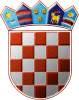 REPUBLIKA HRVATSKAOPĆINSKO IZBORNO POVJERENSTVOOPĆINE TOMPOJEVCIKLASA: 013-06/17-08URBROJ: 2196/08-17-1TOMPOJEVCI, 5. svibnja 2017.	Na osnovi članka 22. stavka 1. i 2. te članka 53. Zakona o lokalnim izborima ("Narodne novine", broj 144/12 i 121/16), Općinsko izborno povjerenstvo Općine TOMPOJEVCI, odlučujući o prijedlogu predlagatelja EUGEN SABADOŠ, VITOMIR ČORDAŠ, MIROSLAV PAP, utvrdilo je, prihvatilo i objavljuje PRAVOVALJANU KANDIDATURUZA IZBOR ZAMJENIKA OPĆINSKOG NAČELNIKA OPĆINE TOMPOJEVCIIZ REDA PRIPADNIKA RUSINSKE NACIONALNE MANJINEKandidat:ĐURO BIKI; RUSIN; MIKLUŠEVCI, ZLATKA BATAKOVIĆA 42; rođ. 09.08.1948; OIB: 09871944827; MREPUBLIKA HRVATSKAOPĆINSKO IZBORNO POVJERENSTVOOPĆINE TOMPOJEVCIKLASA: 013-06/17-08URBROJ: 2196/08-17-2TOMPOJEVCI, 5. svibnja 2017.	Na osnovi članka 22. stavka 1. i 2. te članka 53. Zakona o lokalnim izborima ("Narodne novine", broj 144/12 i 121/16), Općinsko izborno povjerenstvo Općine TOMPOJEVCI, odlučujući o prijedlogu predlagatelja DEJAN LJIKAR, BLAŽENKA LJIKAR, KSENIJA LJIKAR, utvrdilo je, prihvatilo i objavljuje PRAVOVALJANU KANDIDATURUZA IZBOR ZAMJENIKA OPĆINSKOG NAČELNIKA OPĆINE TOMPOJEVCIIZ REDA PRIPADNIKA RUSINSKE NACIONALNE MANJINEKandidat:MIROSLAV LJIKAR; RUSIN; MIKLUŠEVCI, VUKOVARSKA 36; rođ. 23.11.1949; OIB: 80882366891; MREPUBLIKA HRVATSKAOPĆINSKO IZBORNO POVJERENSTVOOPĆINE TOMPOJEVCIKLASA: 013-06/17-08URBROJ: 2196/08-17-3TOMPOJEVCI, 5. svibnja 2017.	Na osnovi članka 22. stavka 1. i 2. te članka 53. Zakona o lokalnim izborima ("Narodne novine", broj 144/12 i 121/16), Općinsko izborno povjerenstvo Općine TOMPOJEVCI, odlučujući o prijedlogu predlagatelja VLADISLAV HOMA, VLADO MUDRI, LJUBICA ŽDINJAK, utvrdilo je, prihvatilo i objavljuje PRAVOVALJANU KANDIDATURUZA IZBOR ZAMJENIKA OPĆINSKOG NAČELNIKA OPĆINE TOMPOJEVCIIZ REDA PRIPADNIKA RUSINSKE NACIONALNE MANJINEKandidat:SLAVKO ŽDINJAK; RUSIN; MIKLUŠEVCI, RUSINSKA 68; rođ. 21.03.1974; OIB: 08438877856; MREPUBLIKA HRVATSKAOPĆINSKO IZBORNO POVJERENSTVOOPĆINE TOMPOJEVCIKLASA:013-06/17-08URBROJ:2196/08-17-4TOMPOJEVCI, 5. svibnja 2017.	Na osnovi članka 53. točke 3. i članka 25. Zakona o lokalnim izborima ("Narodne novine", broj 144/12 i 121/16), Općinsko izborno povjerenstvo Općine TOMPOJEVCI, sastavilo je i objavljuje ZBIRNU LISTU PRAVOVALJANIH KANDIDATURAZA IZBOR ZAMJENIKA OPĆINSKOG NAČELNIKA OPĆINE TOMPOJEVCIIZ REDA PRIPADNIKA RUSINSKE NACIONALNE MANJINEKandidat: ĐURO BIKIKANDIDAT GRUPE BIRAČAKandidat: MIROSLAV LJIKARKANDIDAT GRUPE BIRAČAKandidat: SLAVKO ŽDINJAKKANDIDAT GRUPE BIRAČAKANDIDAT GRUPE BIRAČAPREDSJEDNIKOPĆINSKOG IZBORNOG POVJERENSTVAOPĆINE TOMPOJEVCIIVANA TEŠANKIĆKANDIDAT GRUPE BIRAČAPREDSJEDNIKOPĆINSKOG IZBORNOG POVJERENSTVAOPĆINE TOMPOJEVCIIVANA TEŠANKIĆKANDIDAT GRUPE BIRAČAPREDSJEDNIKOPĆINSKOG IZBORNOG POVJERENSTVAOPĆINE TOMPOJEVCIIVANA TEŠANKIĆPREDSJEDNIKOPĆINSKOG IZBORNOG POVJERENSTVAOPĆINE TOMPOJEVCIIVANA TEŠANKIĆ